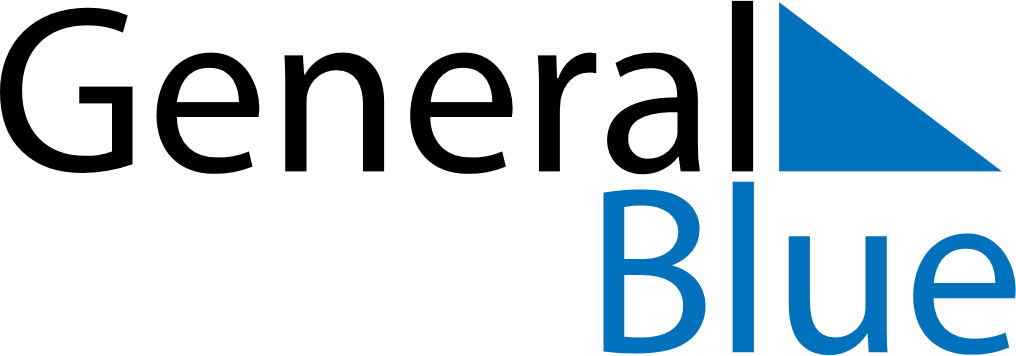 United States 2018 HolidaysUnited States 2018 HolidaysDATENAME OF HOLIDAYJanuary 1, 2018MondayNew Year’s DayJanuary 15, 2018MondayMartin Luther King Jr. DayFebruary 14, 2018WednesdayValentine’s DayFebruary 19, 2018MondayWashington’s BirthdayMarch 17, 2018SaturdaySt. Patrick’s DayApril 1, 2018SundayEaster SundayApril 17, 2018TuesdayTax DayApril 25, 2018WednesdayAdministrative Professionals DayMay 13, 2018SundayMother’s DayMay 28, 2018MondayMemorial DayJune 17, 2018SundayFather’s DayJuly 4, 2018WednesdayIndependence DaySeptember 3, 2018MondayLabor DayOctober 8, 2018MondayColumbus DayOctober 31, 2018WednesdayHalloweenNovember 11, 2018SundayVeterans DayNovember 12, 2018MondayVeterans Day (substitute day)November 22, 2018ThursdayThanksgiving DayNovember 23, 2018FridayDay after Thanksgiving DayDecember 24, 2018MondayChristmas EveDecember 25, 2018TuesdayChristmas DayDecember 31, 2018MondayNew Year’s Eve